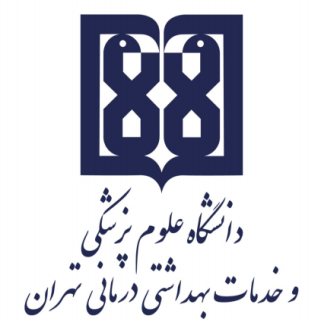 معاونت آموزشيمركز مطالعات و توسعه آموزش علوم پزشکیواحدبرنامهریزی آموزشیچارچوب طراحی«طرح دوره»اطلاعات درس:گروه آموزشی ارایه دهنده درس: مامایی و سلامت باروری عنوان درس: فیزیوپاتولوژی و بیماریهای جراحی کد درس:	43نوع و تعداد واحد: 2نام مسؤول درس: دکتر مریم نکولعل تکمدرس/ مدرسان:     دکتر مریم مریدی  - دکتر مریم نکولعل تکپیشنیاز/ همزمان: فیزیوپاتولوژی و بیماریهای داخلی 1و 2 و 3رشته و مقطع تحصیلی: مامایی/ کارشناسیاطلاعات مسؤول درس:رتبه علمی: استادیار رشته تخصصی: دکتری تخصصی سلامت باروریمحل کار: دانشکده پرستاری و مامایی تهرانتلفن تماس: -61054214نشانی پست الکترونیک:nekoolaltak@gmail.comتوصیف کلی درس: انتظار می رود دانشجو با بیماریهای مرتبط با باروری، بارداری و زایمان که نیاز به مداخلات جراحی دارند، آشنا شود. با پروسیچرهای تشخیصی و درمانی در سیستم ژنیکولوژی و پستان آشنا شود، مراقبتهای قبل و بعد جراحیهای ژنیکولوژیک را یاد بگیرد. اورزانسهای جراحی را تشخیص دهد و اندیکاسیونهای فوری و غیر فوری ارجاع به جراح را بیاموزد.اهداف کلی/ محورهای توانمندی:  آشنایی با بیماریهای مرتبط با باروری، بارداری و زایمان  نیازمند جراحیاهدافاختصاصی/ زیرمحورهای هر توانمندی: آشنایی با مشکلات  ژنیکولوژیک و پستان نیازمند جراحی آشنایی با جراحی های اورژانس در بارداریاشنایی با جراحی های تشخیص و درمان ناباروریآشنایی با عوارض زایمانی در مادر و نوزاد که نیازمند جراحی است.پس از پایان این درس انتظار میرود که فراگیر:قادر به شناسایی بیماریهای نیازمند جراحی مرتبط با باروری، بارداری و زایمان در زنان مردان و کودکان باشد.رویکرد آموزشی: روشهاییاددهی- یادگیری با عنایت به رویکرد آموزشی انتخاب شده:رویکرد مجازیکلاس وارونه 	یادگیری مبتنی بر بازی دیجیتالیادگیری مبتنی بر محتوای الکترونیکی تعاملییادگیری مبتنی بر حل مسئله (PBL) 	یادگیری اکتشافی هدایت شده 	یادگیری مبتنی بر سناریوی متنی 	یادگیری مبتنی بر مباحثه در فروم	سایرموارد (لطفاًنامببرید) -------رویکرد حضوریسخنرانی تعاملی (پرسش و پاسخ، کوئیز، بحث گروهی و ...) 	بحث در گروههای کوچک 	ایفای نقش 	یادگیری اکتشافی هدایت شده 	یادگیری مبتنی بر تیم (TBL) 	یادگیری مبتنی بر حل مسئله (PBL) 	یادگیری مبتنی بر سناریو 		استفاده از دانشجویان در تدریس (تدریس توسط همتایان) 	یادگیری مبتنی بر بازی سایرموارد (لطفاًنامببرید) -------رویکرد ترکیبیترکیبی از روشهای زیرمجموعه رویکردهای آموزشی مجازی و حضوری، به کار میرود.لطفا نام ببرید....................تقویم درس:وظایف و انتظارات ازدانشجو:منظوروظایفعمومی دانشجو در طول دوره است. وظایف و انتظاراتی  نظیر حضور منظم در کلاس درس، انجام تکالیف در موعد مقرر، مطالعه منابع معرفی شده و مشارکت فعال در برنامههای کلاسپیش مطالعه دقیقمشارکت فعال در پرسش وپاسخ های کلاسمشارکت در کار گروهی و طراحی سوال تستی بعد از تدریس هر مبحثمشارکت در کارگروهی و جستجوی کیس ریپورت در مقالات مرتبط با مبحث تدریس شدهروش ارزیابی دانشجو: حضور منظم و فعال در کلاس با رعایت پوشش حرفه ای 2 نمرهپرسش و تکالیف کلاسی 2 نمرهآزمون چهار گزینه ای  16 نمرهمنابع:الف) کتب: ویلیامز، نواک، تلیدنز، کمپلب) مقالات:  کیس ریپورت های مرتبط با هر مبحث ج) محتوای الکترونیکی: سایت UpToDateمجازیحضوریترکیبینام مدرس/ مدرساننام مدرس/ مدرسانفعالیتهاییادگیری/ تکالیف دانشجو روش تدریسعنوانمبحثجلسهدکتر مریم مریدیپیش خوانی/پرسش وپاسخ در کلاس/ استخراج تست از مباحث بعداز کلاس/ جستجوی کیس ریپورتپیش خوانی/پرسش وپاسخ در کلاس/ استخراج تست از مباحث بعداز کلاس/ جستجوی کیس ریپورتاسلاید، بحث تعاملی، معرفی موردمراقبتهای قبل و بعد از جراحی های زنان و ماماییدکتر مریم مریدیپیش خوانی/پرسش وپاسخ در کلاس/ استخراج تست از مباحث بعداز کلاس/ جستجوی کیس ریپورتپیش خوانی/پرسش وپاسخ در کلاس/ استخراج تست از مباحث بعداز کلاس/ جستجوی کیس ریپورتاسلاید، بحث تعاملی، معرفی موردآندوسکوپی در زنان و مامایی دکترمریم مریدیپیش خوانی/پرسش وپاسخ در کلاس/ استخراج تست از مباحث بعداز کلاس/ جستجوی کیس ریپورتپیش خوانی/پرسش وپاسخ در کلاس/ استخراج تست از مباحث بعداز کلاس/ جستجوی کیس ریپورتاسلاید، بحث تعاملی، معرفی موردفرایندهای تشخیصی وجراحی  سرویکسدکترمریم مریدیپیش خوانی/پرسش وپاسخ در کلاس/ استخراج تست از مباحث بعداز کلاس/ جستجوی کیس ریپورتپیش خوانی/پرسش وپاسخ در کلاس/ استخراج تست از مباحث بعداز کلاس/ جستجوی کیس ریپورتاسلاید، بحث تعاملی، معرفی موردفرایندهای تشخیصی و جراحی در تخمداندکترمریم مریدیپیش خوانی/پرسش وپاسخ در کلاس/ استخراج تست از مباحث بعداز کلاس/ جستجوی کیس ریپورتپیش خوانی/پرسش وپاسخ در کلاس/ استخراج تست از مباحث بعداز کلاس/ جستجوی کیس ریپورتاسلاید، بحث تعاملی، معرفی موردفرایندهای تشخیصی و جراحی در رحمدکترمری مریدیپیش خوانی/پرسش وپاسخ در کلاس/ استخراج تست از مباحث بعداز کلاس/ جستجوی کیس ریپورتپیش خوانی/پرسش وپاسخ در کلاس/ استخراج تست از مباحث بعداز کلاس/ جستجوی کیس ریپورتاسلاید، بحث تعاملی، معرفی موردفرایندهای تشخیصی و جراحی در پستاندکترمریم مریدیپیش خوانی/پرسش وپاسخ در کلاس/ استخراج تست از مباحث بعداز کلاس/ جستجوی کیس ریپورتپیش خوانی/پرسش وپاسخ در کلاس/ استخراج تست از مباحث بعداز کلاس/ جستجوی کیس ریپورتاسلاید، بحث تعاملی، معرفی موردفرایندهای تشخیصی وجراحی در مول دکترمریم نکولعل تکپیش خوانی/پرسش وپاسخ در کلاس/ استخراج تست از مباحث بعداز کلاس/ جستجوی کیس ریپورتپیش خوانی/پرسش وپاسخ در کلاس/ استخراج تست از مباحث بعداز کلاس/ جستجوی کیس ریپورتاسلاید، بحث تعاملی، معرفی موردفرایندهای تشخیصی وجراحی در EP دکترمریم مریدیپیش خوانی/پرسش وپاسخ در کلاس/ استخراج تست از مباحث بعداز کلاس/ جستجوی کیس ریپورتپیش خوانی/پرسش وپاسخ در کلاس/ استخراج تست از مباحث بعداز کلاس/ جستجوی کیس ریپورتاسلاید، بحث تعاملی، معرفی موردفرایندهای تشخیصی وجراحی درمان ناباروی زناندکترمریم نکولعل تکپیش خوانی/پرسش وپاسخ در کلاس/ استخراج تست از مباحث بعداز کلاس/ جستجوی کیس ریپورتپیش خوانی/پرسش وپاسخ در کلاس/ استخراج تست از مباحث بعداز کلاس/ جستجوی کیس ریپورتاسلاید، بحث تعاملی، معرفی موردجراحی های ارتوپدیک: درفتگی مادرزادی لگن ، فلج  شبکه براکیال نوزاددکترمریم نکولعل پیش خوانی/پرسش وپاسخ در کلاس/ استخراج تست از مباحث بعداز کلاس/ جستجوی کیس ریپورتپیش خوانی/پرسش وپاسخ در کلاس/ استخراج تست از مباحث بعداز کلاس/ جستجوی کیس ریپورتاسلاید، بحث تعاملی، معرفی موردفیستولهای ادراری تناسلیدکترمریم نکولعل پیش خوانی/پرسش وپاسخ در کلاس/ استخراج تست از مباحث بعداز کلاس/ جستجوی کیس ریپورتپیش خوانی/پرسش وپاسخ در کلاس/ استخراج تست از مباحث بعداز کلاس/ جستجوی کیس ریپورتاسلاید، بحث تعاملی، معرفی موردجراحی های مردان: واریکوسل، هیدروسل، ختنه، اپی سپادیاس ، هپپوسپادیاسدکترمریم نکولعل پیش خوانی/پرسش وپاسخ در کلاس/ استخراج تست از مباحث بعداز کلاس/ جستجوی کیس ریپورتپیش خوانی/پرسش وپاسخ در کلاس/ استخراج تست از مباحث بعداز کلاس/ جستجوی کیس ریپورتاسلاید، بحث تعاملی، معرفی موردفرایندهای تشخیصی و جراحی های درمان ناباروری در مرداندکترمریم نکولعل پیش خوانی/پرسش وپاسخ در کلاس/ استخراج تست از مباحث بعداز کلاس/ جستجوی کیس ریپورتپیش خوانی/پرسش وپاسخ در کلاس/ استخراج تست از مباحث بعداز کلاس/ جستجوی کیس ریپورتاسلاید، بحث تعاملی، معرفی موردجراحی های اورژانس تناسلی: تورشن تستیس، تورشن تخمدانجراحی های زیبایی تناسلی زناندکترمریم نکولعل پیش خوانی/پرسش وپاسخ در کلاس/ استخراج تست از مباحث بعداز کلاس/ جستجوی کیس ریپورتپیش خوانی/پرسش وپاسخ در کلاس/ استخراج تست از مباحث بعداز کلاس/ جستجوی کیس ریپورتاسلاید، بحث تعاملی، معرفی مورد جراحی های گوارشی: شکاف کام و لب، انواژیناسیون، هیرشپرونگدکترمریم نکولعل پیش خوانی/پرسش وپاسخ در کلاس/ استخراج تست از مباحث بعداز کلاس/ جستجوی کیس ریپورتپیش خوانی/پرسش وپاسخ در کلاس/ استخراج تست از مباحث بعداز کلاس/ جستجوی کیس ریپورتاسلاید، بحث تعاملی، معرفی موردجراحی های اورژانس در بارداری: آپاندکتومی، کوله سیستکتومیردیفاهداف و مبحث آموزشی درس فیزیوپاتولوژی و جراحی  کارشناسی مامایی دوره 39تعداد سوالمراقبتهای قبل و بعد از جراحی های زنان و مامایی3آندوسکوپی در زنان و مامایی 2فرایندهای تشخیصی وجراحی  سرویکس3فرایندهای تشخیصی و جراحی در تخمدان3فرایندهای تشخیصی و جراحی در رحم3فرایندهای تشخیصی و جراحی در پستان2فرایندهای تشخیصی وجراحی در مول 2فرایندهای تشخیصی وجراحی در EP 2فرایندهای تشخیصی وجراحی درمان ناباروی زنان3جراحی های ارتوپدیک: درفتگی مادرزادی لگن ، فلج  شبکه براکیال نوزاد2فیستولهای ادراری تناسلی2جراحی های مردان: واریکوسل، هیدروسل، ختنه، اپی سپادیاس ، هپپوسپادیاس3فرایندهای تشخیصی و جراحی های درمان ناباروری در مردان2جراحی های اورژانس تناسلی: تورشن تستیس، تورشن تخمدان،جراحی های زیبایی تناسلی زنان3 جراحی های گوارشی: شکاف کام و لب، انواژیناسیون، هیرشپرونگ3جراحی های اورژانس در بارداری: آپاندکتومی، کوله سیستکتومی2جمع سوالات40